Группа: СА-22кПреподаватель: Бокова А.В.Дата: 11.09.2022Тема: Основные законы химииКоличество учебных часов: 2Шаг 1. Ознакомиться с материалом.Шаг 2. Выполнить задание.Шаг 3. Выполненную работу предоставить в тетради на следующем уроке.Срок выполнения: день занятия. Основные законы химии.Задание:Изучить материал.Выполнить задание №13 и №14.Выполненное задание представить на следующем уроке на оценку.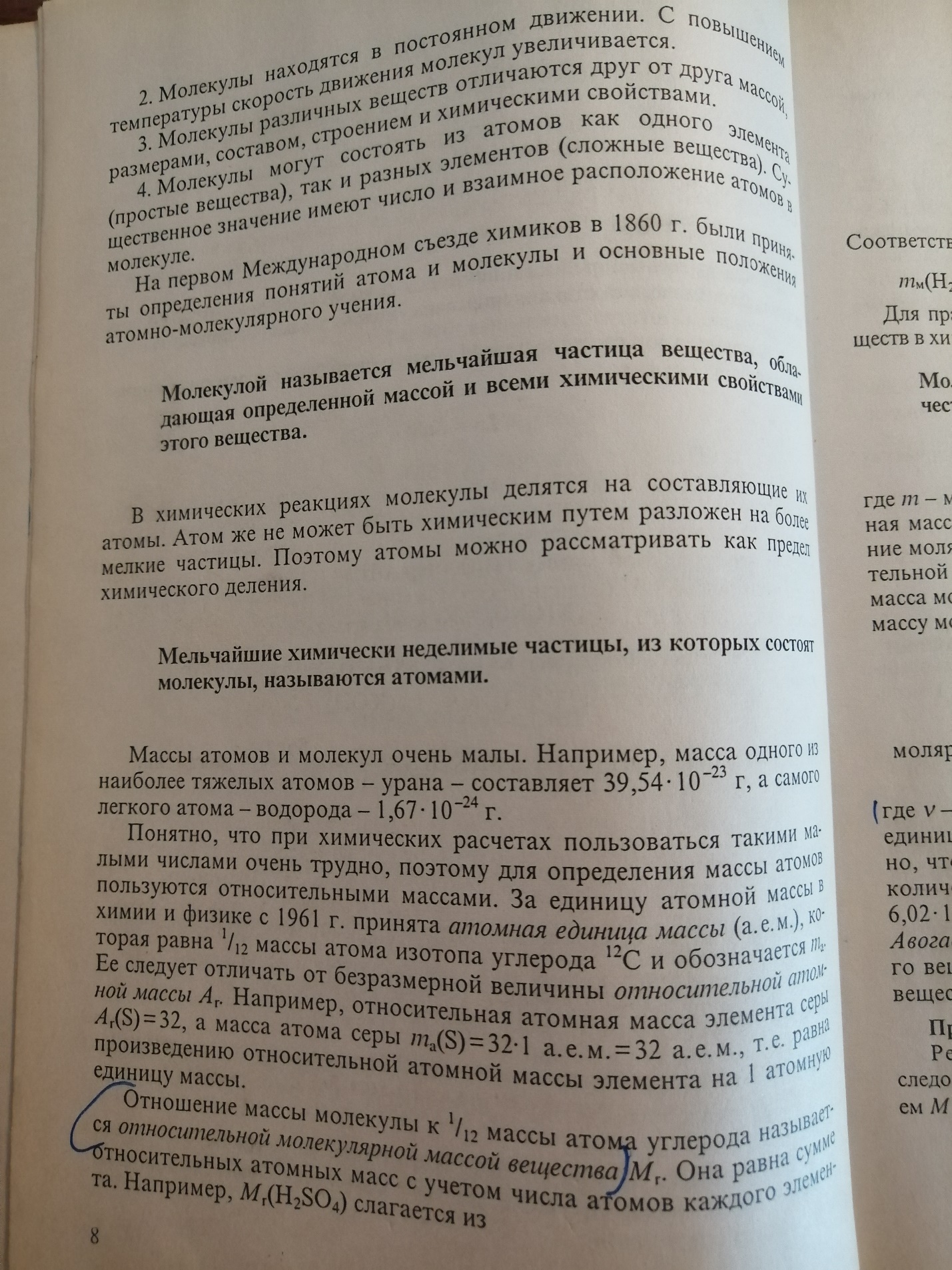 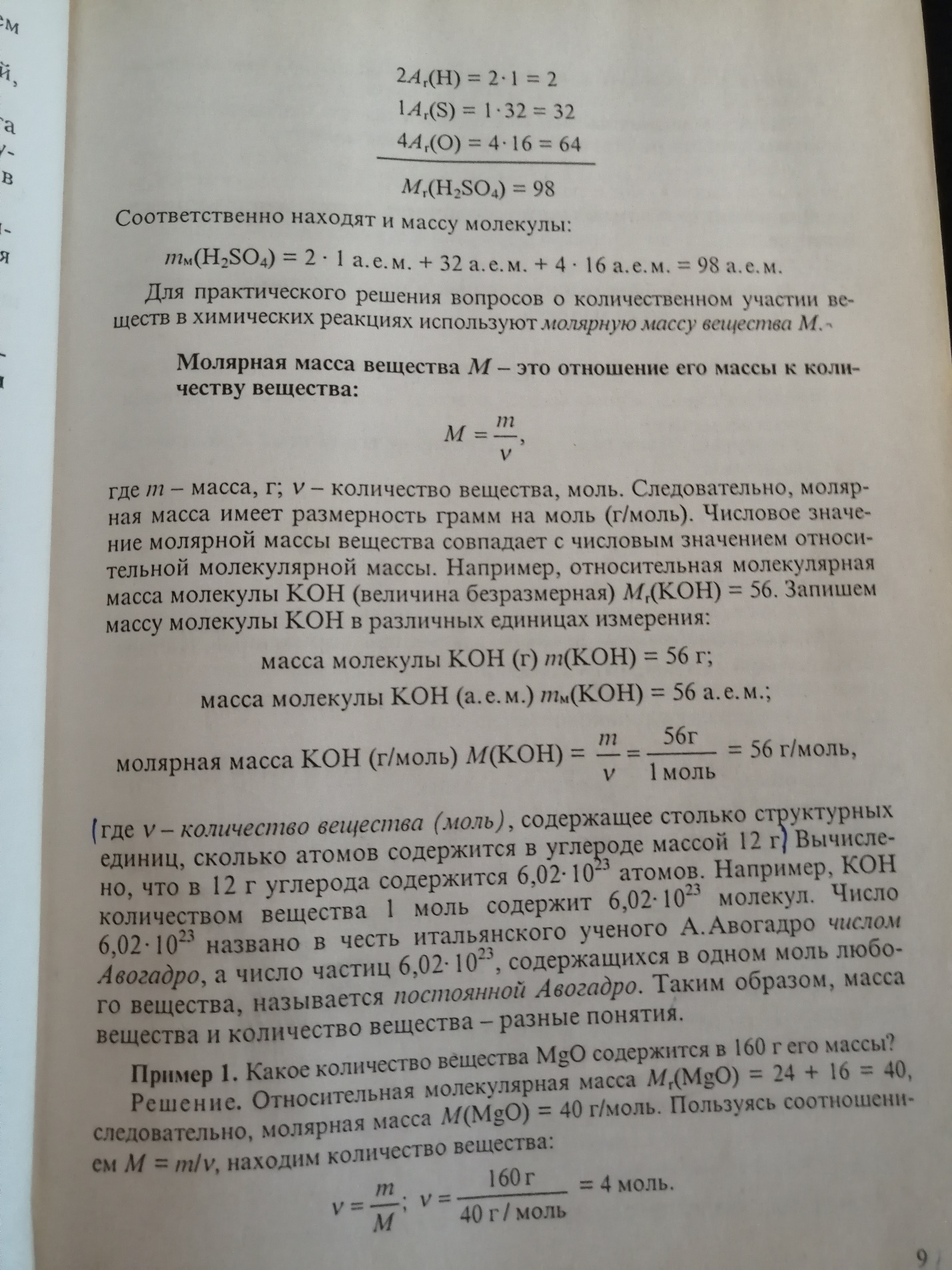 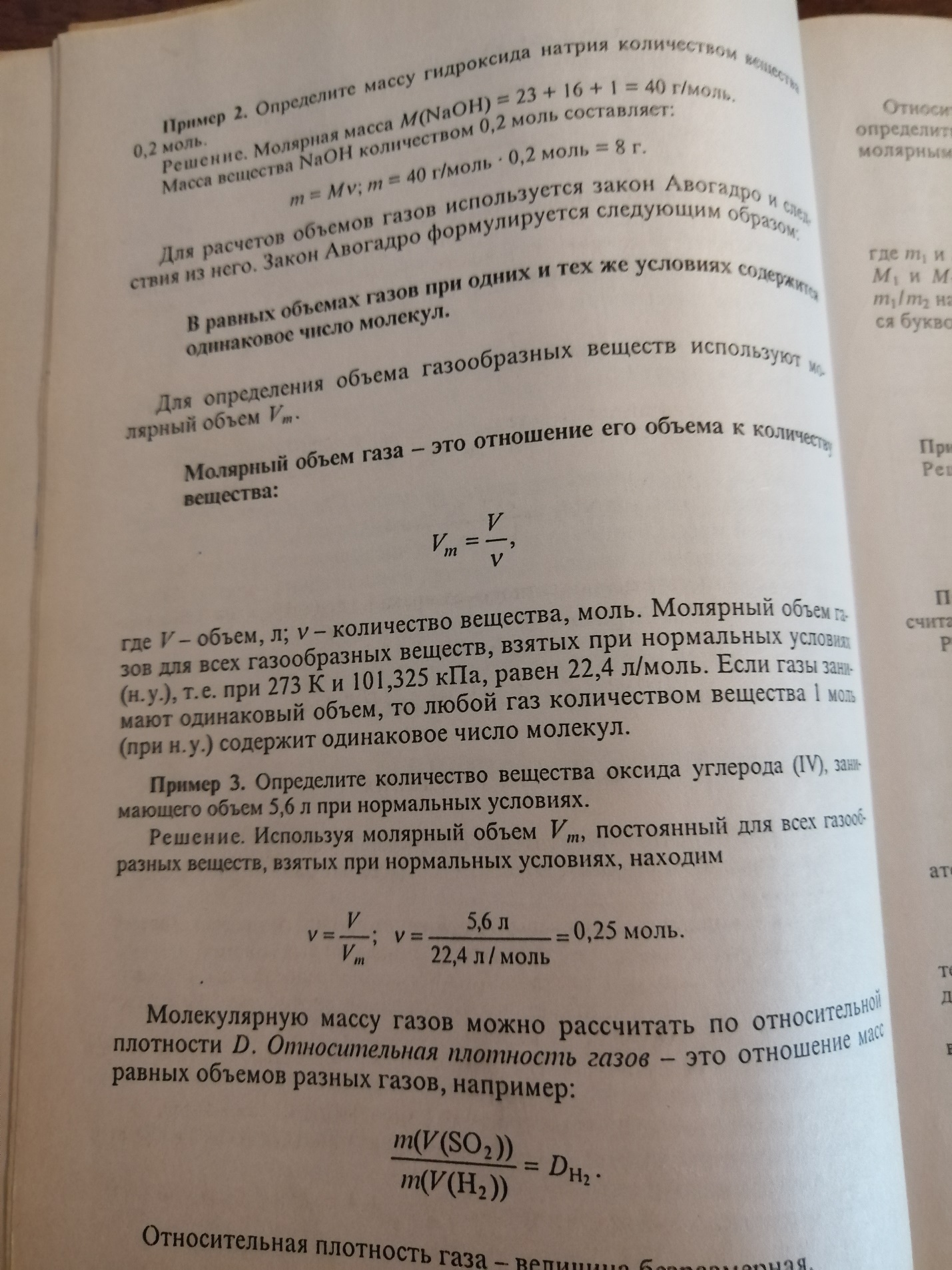 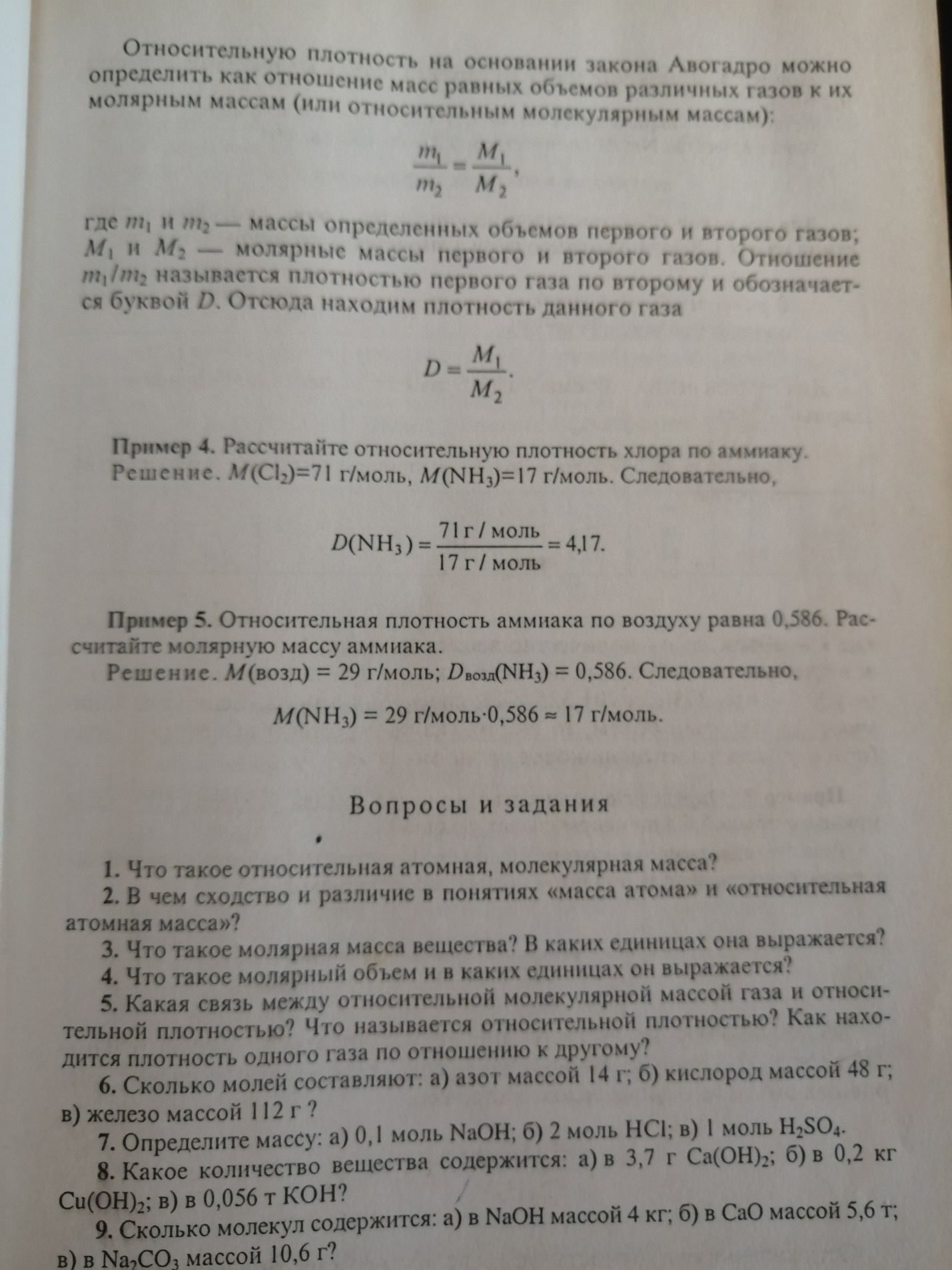 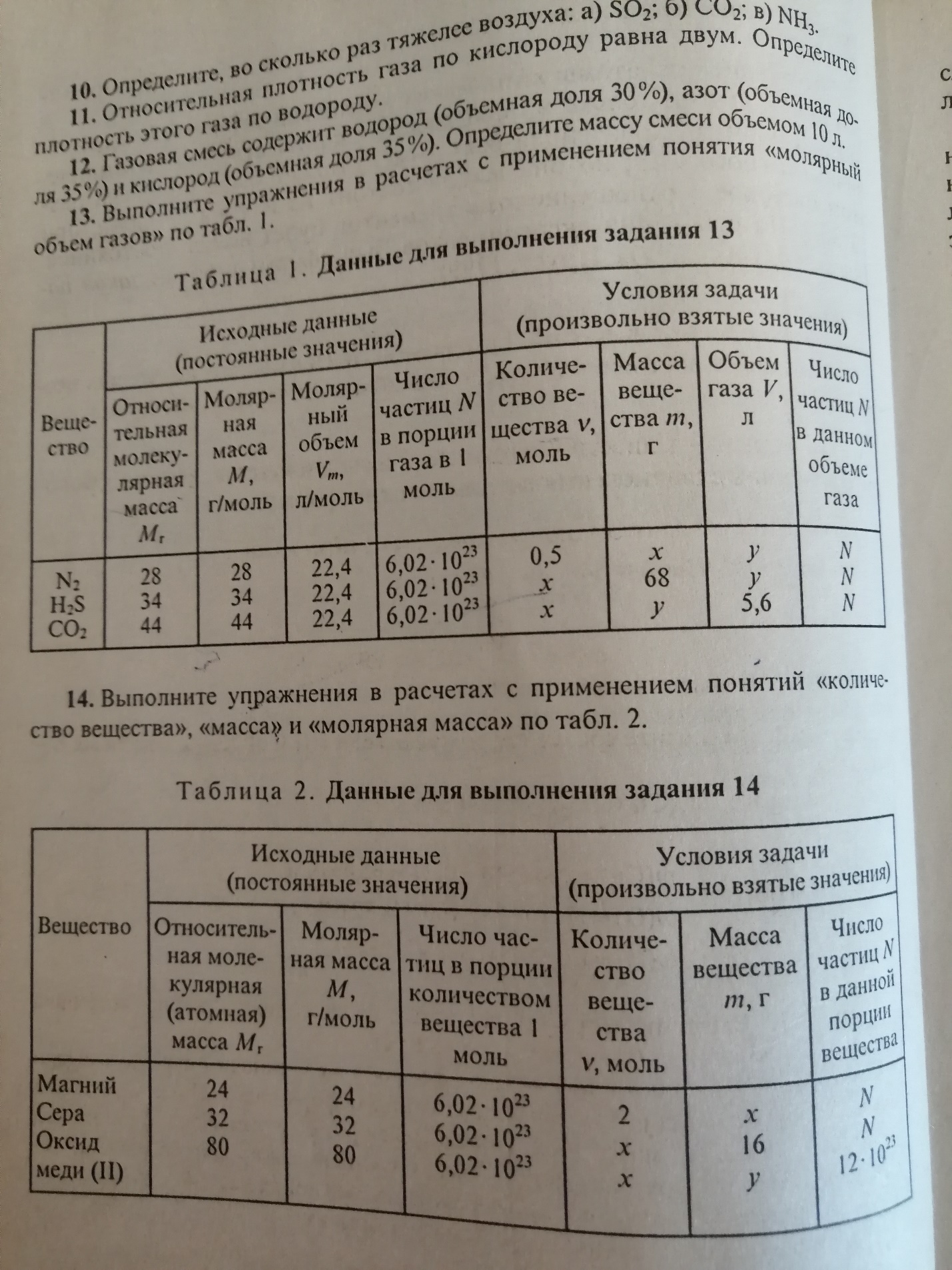 